 Antrag Abrechnung des Anbieters eines Offenen Treffs im Rahmen von  gegenüber dem örtlichen Träger der öffentlichen Jugendhilfe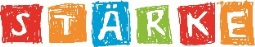 Seit/Ab dem       bieten wir einen Offenen Treff für Familien mit Kindern an.Name des Veranstalters:		                                                                                            Straße:					                                                                                            Postleitzahl, Ort:				                                                                                            SEPA-Daten (IBAN und BIC):	                                                                                            Ansprechpartner/in und Telefon:	                                                                                            Das Angebot richtet sich an folgende Zielgruppe/n (Mehrfachnennungen möglich):	 werdende Eltern Familien mit Kind im 1. Lebensjahr Familien mit Kind zwischen 1 Jahr und Schulbeginn Familien mit Schulkind Familien in besonderen Lebenslagen Andere (bitte benennen):                                                                                                            								Es nehmen durchschnittlich       Mütter und Väter aus         Familien an dem Offenen Treff teil. Der Offene Treff findet an folgendem Ort Adresse:    												                  und in folgenden Zeitabständen statt: täglich	 wöchentlich	 mehrmals monatlich	Sonstiges und ist dann durchschnittlich für        Stunden geöffnet.Im Abrechnungszeitraum vom 01.01.2024 bis 30.09.2024 belaufen sich die Sachausgaben für den Offenen Treff auf       Euro.Hiervon werden mindestens 20 Prozent aus weiteren Finanzierungsmitteln erbracht über: Eigenmittel	 Spenden	 Teilnehmerbeiträge	 Sonstiges                            Erstattungsbetrag:Hiermit versichern wir, dass eine (pädagogische) Fachkraft die Verantwortung für den Offenen Treff innehat oder eine Kooperation mit einer solchen Fachkraft besteht. Es wird darüber hinaus versichert, dass die geltend gemachten Ausgaben und/oder Honorarleistungen für das Familienbildungsangebot angefallen sind, die entsprechenden Belege vorliegen und die angeforderten Erstattungen die notwendigen Kosten nicht übersteigen. Auf Anforderung werden die rechnungsrelevanten Belege einer dem öffentlichen Dienst des Kreises oder der Stadtverwaltung angehörenden Kassen verwaltenden Person, die der Schweigepflicht unterliegt, zur Prüfung vorgelegt. Auch dem Landesrechnungshof steht ein Prüfungsrecht zu.Es wird weiterhin versichert, dass für dieses Angebot keine anderweitige Landesförderung beantragt wurde (z.B. Landesförderprogramm „Weiterentwicklung von Kindertageseinrichtungen zu Kinder- und Familienzentren“ des Kultusministeriums).Änderungen bei der Anzahl der Familien oder andere Änderungen, die auf die Höhe des Erstattungsbetrages Einfluss haben, werden unverzüglich mitgeteilt.Vorhandene Belege (zum Beispiel Rechnungen für angefallene Sachausgaben) werden ab Vorlage des Verwendungsnachweises fünf Jahre aufbewahrt (s. 7.4.1 VwV STÄRKE)._________________________________________________(Stempel sowie Ort, Datum und Unterschrift des Veranstalters)